МИНИСТЕРСТВО ПРОСВЕЩЕНИЯ РОССИИФедеральное государственное бюджетное образовательное учреждениевысшего  образования«Башкирский государственный педагогический университет им. М. Акмуллы»(ФГБОУ ВО «БГПУ им. М. Акмуллы»)Положение СИСТЕМА МЕНЕДЖМЕНТА КАЧЕСТВАО ПОРЯДКЕ НАЗНАЧЕНИЯ И ВЫПЛАТЫ СТИПЕНДИИ ИМЕНИ ЗУЛЬХИЗЫ ИСМАГИЛОВНЫ ИСЛАМОВОЙ, ОБУЧАЮЩИМСЯ ПО ПРОГРАММАМ БАКАЛАВРИАТА И МАГИСТРАТУРЫ НАПРАВЛЕНИЯ ПОДГОТОВКИ «ПРОФЕССИОНАЛЬНОЕ ОБУЧЕНИЕ» БАШКИРСКОГО ГОСУДАРСТВЕННОГО ПЕДАГОГИЕСКОГО УНИВЕРСИТЕТА ИМ. М.АКМУЛЛЫПЛ –  14/1-01 – 2024Официальное изданиеПоложение не может быть полностью или частично воспроизведено, тиражировано и распространено без письменного разрешенияректора ФГБОУ ВО «БГПУ им. М. Акмуллы».Предисловие1  ПОЛОЖЕНИЕ РАЗРАБОТАНО Директором института педагогики		 ___________________ И.Г. Боронилова2 УТВЕРЖДАЮ ректор ФГБОУ ВО «БГПУ им. М. Акмуллы» ___________ С.Т. Сагитов3 ПОЛОЖЕНИЕ ВВЕДЕНО В ДЕЙСТВИЕ приказом ректора ФГБОУ ВО «БГПУ им. М. Акмуллы» от 22.05. 2024 г.  №  868/оЭкземпляр №1.4 ПОЛОЖЕНИЕ СОГЛАСОВАНОПервый проректор по стратегическому развитию____________ А.Ф. МустаевНачальник финансово-экономического управления,главный бухгалтер                                                  ______________Р.Р.ИшмияровНачальник отдела кадров                                        ______________ Г.Р. ХайдароваНачальник юридического отдела                            _____________ С.Н. МуратшинаНачальник отдела документационного обеспечения                                ____________ Г. И. СагитоваСОДЕРЖАНИЕОбщие положения1. Настоящее Положение определяет порядок, условия назначения и выплаты стипендии имени Зульхизы Исмагиловны Исламовой (далее - стипендия) студентам бакалавриата и магистратуры ФГБОУ ВО «БГПУ им. М. Акмуллы» (далее – Университет), обучающимся по направлению подготовки «Профессиональное обучение»,  показавшим выдающиеся результаты в учебной, научной и социально-воспитательной деятельности.Направление подготовки «Профессиональное обучение» играет ведущую роль в обеспечении многообразием профилей и специальностей, отвечающих современному требованиям к подготовке специалистов профессионального обучения. З.И. Исламова стояла у истоков становления и развития направления подготовки «Профессиональное обучение» в Университете. С 2005 по 2014 год Зульхиза Исмагиловна возглавляла кафедру педагогики и психологии профессионального образования Института профессионального образования и информационных технологий БГПУ им.М.Акмуллы, где впервые была реализована образовательная программа по направлению подготовки «Профессиональное обучение». Зульхиза Исмагиловна Исламова -  директор Института педагогики с 2014 по 2022 годы, кандидат педагогических наук, профессор, Отличник народного образования Республики Башкортостан, Заслуженный работник народного образования Республики Башкортостан, Почетный работник высшего профессионального образования РФ, обладатель медали В.А. Сухомлинского. Глубокий и талантливый лектор, один из передовых педагогов БГПУ имени Акмуллы, подготовивший целый ряд лауреатов многочисленных региональных и всероссийских профессионально-педагогических конкурсов и олимпиад, выпустивший в самостоятельную научную жизнь нескольких успешно защитившихся диссертантов, автор электронных учебных пособий, Зульхиза Исмагиловна считала своим профессиональным кредо увлеченность делом, которому посвятила свою жизнь.2. Стипендия учреждается Университетом с целью поощрения, материального и морального стимулирования обучающихся по направлению подготовки «Профессиональное обучение», активно участвующих в учебной, научной и социально-воспитательной деятельности Университета. 3. Стипендия выплачивается после окончания промежуточной аттестации в течение семестра, размер которой устанавливается приказом ректора Университета. Размер стипендий может быть изменен в течение учебного года приказом ректора Университета.4. Выплата стипендии производится за счет Фонда развития Института педагогики.5. Претендентами на получение стипендии могут быть студенты очной формы обучения, обучающиеся по программам бакалавриата и магистратуры по направлению подготовки «Профессиональное обучение», успехи которых в учебной, научной и социально-воспитательной деятельности связаны с освоением образовательных программ Университета и подтверждены соответствующими документами (сдавших промежуточную аттестацию на «хорошо» и «отлично» или на «отлично», свидетельствующими о победах на республиканских, российских и международных олимпиадах, в творческих и иных конкурсах, связанных с воспитательной, волонтерской, проектной, научной деятельностью, а также об авторстве научных статей в республиканских, российских и зарубежных изданиях).6. Номинация проводится при наличии подачи заявления при наличии трех и более претендентов по каждому уровню: бакалавриат, магистратура. По каждому уровню стипендии назначаются одному претенденту, набравшему наибольший рейтинг.7. Обучающиеся, получившие стипендию ранее, могут выдвинуться повторно в следующем семестре, после завершения промежуточной аттестации при наличии новых достижений.8. Общую координацию по назначению стипендии осуществляет стипендиальная комиссия Института педагогики.9. В состав комиссии входит 7 человек, включая представителей стипендиальной комиссии Института, заместителей директора Института по учебной, научной и воспитательной работе. 10. Работу комиссии возглавляет председатель, в его отсутствие – заместитель председателя. Председателем комиссии является директор Института педагогики, в его отсутствии исполняющий обязанности директора Института педагогики. Председатель, заместитель председателя и секретарь комиссии избираются большинством голосов путем открытого голосования. Председатель осуществляет общее руководство, определяет порядок и график работы, функциональные обязанности членов комиссии, утверждает рабочую документацию и ведет заседания комиссии. Члены комиссии осуществляют свою деятельность на общественных началах.11. Заседание комиссии считается правомочным при наличии 2/3 ее состава.12. Стипендиальная комиссия Института:- информирует о сроках и условиях проведения конкурсного отбора кандидатов на назначение стипендии;- организует сбор, регистрацию и проверку соответствия представленных документов требованиям конкурсного отбора;- проводит проверку соответствия кандидатов требованиям конкурсного отбора;- представляет на утверждение Ученому совету Института кандидатуры для назначения стипендии;- проводит организационные мероприятия, связанные с назначением и выплатой стипендии;- извещает стипендиата о времени и месте проведения церемонии награждения;- проводит церемонию награждения стипендиата, которому назначена стипендия.2. Порядок и условия назначения стипендии2.1. Для отбора претендентов на получение стипендии стипендиальная комиссия Института объявляет открытый конкурс на соискание стипендии имени Зульхизы Исмагиловны Исламовой (далее - конкурс) среди студентов Университета, обучающихся по программам бакалавриата и магистратуры по направлению подготовки «Профессиональное обучение». Информация об объявлении конкурса размещается на официальном сайте Университета.2.2. Для участия в конкурсе претенденты подают в Стипендиальную комиссию Института согласно графику заявление (Приложение 1) с приложением заверенных в установленном законом порядке следующих документов (подтверждающие документы студент загружает в личный кабинет студента на сайте asu.bspu.ru):а) копия зачетной книжки;б) список публикаций (для каждой публикации необходимо представить ксерокопии обложки издания и текста публикации, в случае электронной публикации – предоставить на электронном носителе);в) копии дипломов, грамот, свидетельств, благодарственных писем и иных документов, подтверждающих активность и результативность учебной, социально-воспитательной и научной деятельности;г) краткая характеристика личности и достижений кандидата за последний учебный год, составленная и заверенная заместителями директора по учебной, научной и воспитательной работе.График приема заявлений студентов, претендующих на назначении стипендии, определяется и утверждается директором Института.2.3. Стипендиальная комиссия Института в течение 5 дней после завершения сроков приема заявлений, проверяет их на соответствие требованиям, установленным настоящим Положением, и принимает одно из следующих решений:- о приеме заявки;- об отказе в приеме заявки.Заявление, в приеме которой отказано, возвращается соискателю в течение 3 дней с обоснованием причины отказа. Основанием для отказа является неправильное оформление документов, указанных в пункте 2.2. настоящего Положения.2.4. Результаты оценки в баллах по каждому кандидату фиксируются в рейтинг-листе (Приложение 2), который подписывается всеми членами комиссии и передается секретарю комиссии. На основании результатов формируется рейтинговая таблица кандидатов.2.5. Для определения рейтинга претендентов применяются следующие критерии оценки:а) по учебной работе – средний балл зачетной книжки за 2 последних семестра обучения;б) по научной работе – количество баллов, указанных в Приложении 2 к настоящему Положению;в) по социально-воспитательной деятельности – количество баллов, указанных в Приложении 2 к настоящему Положению;г) по совокупности видов деятельности не менее 5 достижений за последние два семестра обучения.2.6. Комиссия на основе рейтинговой таблицы формирует общий список кандидатов на назначение стипендии по принципу наибольшего количества баллов и определяет кандидатуру стипендиата. Решение комиссии оформляется протоколом (Приложение 3), который подписывается председателем и секретарем комиссии. О принятом решении комиссия извещает стипендиата посредством письма по электронной почте.2.7. На основании решения комиссии кандидатура стипендиата утверждается на заседании Ученого совета Института 2 раза в год: не позднее 30 января и не позднее 31 августа.Выплата именной стипендии осуществляется при соблюдении следующих условий:А) Систематического участия студента в предшествующем полугодии текущего учебного года в общественно значимых мероприятиях в БГПУ им.М.Акмуллы;Б) Отсутствия нарушения студентом общественных норм, правил поведения, привлечения студента к дисциплинарной ответственности.В) Наличия итогов последней экзаменационной сессии с оценками «отлично».2.8. По результатам работы комиссии из числа обучающихся по программам бакалавриата и магистратуры отбирается 1 (один) стипендиат. 2.9. На основании решения Ученого Совета Института секретарь комиссии в течение 3 дней подготавливает проект приказа о назначении именной стипендии и направляет в системе электронного документооборота на согласование. После согласования стипендиальная комиссия передает приказ на регистрацию в отделе документационного обеспечения и передается в отдел по стипендиальному обеспечению. 2.10. Стипендиальная комиссия организует и проводит торжественное поздравление и вручение стипендии. 3. Основания для прекращения выплаты стипендии3.1. Выплата именных стипендий прекращается в случаях;- отчисления обучающегося из Университета; - нарушения обучающимся Устава Университета	или иных правовых актов Университета;- получения в период зимней зачетно-экзаменационной сессии неудовлетворительной оценки.3.2. Выплата стипендии не прекращается в случаях предоставления обучающемуся академического отпуска, отпуска по беременности и родам, отпуска по уходу за ребенком.3.3. Прекращение выплаты стипендии производится приказом Университета на основании представления директора Института педагогики.Выплата стипендии прекращается с 1-го числа месяца, следующего за месяцем издания соответствующего приказа. 3.4. Вакантные именные стипендии могут быть назначены по решению ректора Университета, на основании представления стипендиальной комиссии Института педагогики, обучающимся, кандидатуры которых были выдвинуты на рассмотрение комиссии, но не прошли конкурсный отбор.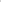 4. Заключительные положения4.1. Настоящее Положение вступает в силу с момента утверждения его ректором Университета.4.2. Все изменения и дополнения, необходимость в которых возникает в процессе работы, могут быть внесены на основании приказа ректора Университета.4.3. Выплата стипендии прекращается в случае получения студентом дисциплинарного взыскания, нарушения правил, предусмотренных Уставом вуза, потери связи с университетом. Приложение АРектору БГПУ им. М. АкмуллыС.Т. Сагитовустудента__________курса______________группыИнститута___________,очной формы обучения, бюджетной основы обучениякод и наименование направления, профиль подготовки: _________________________________________________________________________________________________________________________________________________________________________________________________________________(ФИО)____________________________________________(контактный телефон)____________________________________________(адрес проживания)ЗАЯВЛЕНИЕПрошу Вас назначить мне стипендию имени Зульхизы Исмагиловны Исламовой в связи с тем, что я имею достижения в учебной, научной и социально-воспитательной деятельности. К заявлению прилагаю перечень достижений:1) копию зачетной книжки; 2) список публикаций (для каждой публикации необходимо представить ксерокопии обложки издания и текста публикации разместить в личном кабинете студента на сайте asu.bspu.ru);3) список дипломов, грамот, свидетельств, благодарственных писем и иных документов, подтверждающих активность и результативность в учебной, научной и социально-воспитательной деятельности (для подтверждения скан-копии разместить в личном кабинете студента на сайте asu.bspu.ru);4) характеристику достижений кандидата за последний учебный год.__________________                                                                                _______________дата                                                                                                     подписьПриложение БРейтинг-лист соискателя на стипендию имени Зульхизы Исмагиловны Исламовой для обучающихся по программам бакалавриата и магистратуры Института педагогикиФИО соискателя __________________________________________________________________Приложение ВМИНПРОСВЕЩЕНИЯ РОССИИФедеральное государственное бюджетное образовательное учреждениевысшего образования«Башкирский государственный педагогический университетим. М.Акмуллы»(ФГБОУ ВО «БГПУ им. М.Акмуллы»)ПРОТОКОЛ«      » _________ 20      г.								№______Присутствовали: Повестка дня:Слушали:Постановили: Председатель  комиссии ___________________________   ФИОСекретарь  комиссии       ___________________________   ФИОЛист регистрации измененийЛист ознакомления 1. Общие положения 42. Порядок и условия назначения стипендии53. Основания для прекращения выплаты стипендии4. Заключительные положенияПриложения 789ВидКритерииУровеньБаллыОбщий баллУчебная деятельностьСредний балл зачетной книжки за 2 последних семестра обучения4,52Учебная деятельностьСредний балл зачетной книжки за 2 последних семестра обучения4,6-4,73Учебная деятельностьСредний балл зачетной книжки за 2 последних семестра обучения4,8-4,94Учебная деятельностьСредний балл зачетной книжки за 2 последних семестра обучения5,05Учебная деятельностьПолучение награды (приза) за результаты проектной деятельности и/или опытно-конструкторской работы по профилю получаемого образованияПроект реализован в полном объеме10Учебная деятельностьПолучение награды (приза) за результаты проектной деятельности и/или опытно-конструкторской работы по профилю получаемого образованияПроект-победитель не реализован 5Учебная деятельностьУчастие студента в олимпиадах, конкурсах, состязаниях и иных мероприятиях, направленных на выявление учебных достиженийМеждународный, победитель 15Учебная деятельностьУчастие студента в олимпиадах, конкурсах, состязаниях и иных мероприятиях, направленных на выявление учебных достиженийМеждународный, призер (2, 3 места)14Учебная деятельностьУчастие студента в олимпиадах, конкурсах, состязаниях и иных мероприятиях, направленных на выявление учебных достиженийВсероссийский – победитель12Учебная деятельностьУчастие студента в олимпиадах, конкурсах, состязаниях и иных мероприятиях, направленных на выявление учебных достиженийВсероссийский призер (2, 3 места) 10Учебная деятельностьУчастие студента в олимпиадах, конкурсах, состязаниях и иных мероприятиях, направленных на выявление учебных достиженийВедомственный – победитель 8Учебная деятельностьУчастие студента в олимпиадах, конкурсах, состязаниях и иных мероприятиях, направленных на выявление учебных достиженийВедомственный призер (2, 3 места)6Учебная деятельностьУчастие студента в олимпиадах, конкурсах, состязаниях и иных мероприятиях, направленных на выявление учебных достиженийРегиональный – победитель5Учебная деятельностьУчастие студента в олимпиадах, конкурсах, состязаниях и иных мероприятиях, направленных на выявление учебных достиженийРегиональный – призер (2, 3 места)  4Общий бал по учебной деятельности30Научно-исследовательская деятельностьНаличие документа, удостоверяющего исключительное право студента на достигнутый им научный (научно-методический, научно-технический, научно-творческий) результат интеллектуальной деятельности (патент, свидетельство)Патент, свидетельство 10Научно-исследовательская деятельностьНаличие гранта на выполнение научно-исследовательской работыРуководитель гранта/ индивидуальный грант14Научно-исследовательская деятельностьНаличие гранта на выполнение научно-исследовательской работыИсполнитель гранта10Научно-исследовательская деятельностьНаличие у студента публикации в научном (учебно-научном, учебно-методическом) международном, всероссийском, ведомственном или региональном издании, в издании Университета или иной организации в течение года, предшествующего назначению повышенной государственной академической стипендииПубликация, размещенная в журнале входящий в перечень ВАК10Научно-исследовательская деятельностьНаличие у студента публикации в научном (учебно-научном, учебно-методическом) международном, всероссийском, ведомственном или региональном издании, в издании Университета или иной организации в течение года, предшествующего назначению повышенной государственной академической стипендииПубликация, размещенная и учитываемая в системе РИНЦ5Научно-исследовательская деятельностьОбщий бал по научно-исследовательской деятельности34Научно-исследовательская деятельностьСистематическое участие студента в течение года, предшествующего назначению повышенной государственной академической стипендии, в организации и проведении  общественно значимой деятельности социального, культурного, правозащитного, общественно полезного характера, организуемой федеральной государственной образовательной организацией высшего образования или с ее участиемРуководитель, организатор12Научно-исследовательская деятельностьСистематическое участие студента в течение года, предшествующего назначению повышенной государственной академической стипендии, в организации и проведении  общественно значимой деятельности социального, культурного, правозащитного, общественно полезного характера, организуемой федеральной государственной образовательной организацией высшего образования или с ее участиемУчастник8Научно-исследовательская деятельностьСистематическое участие студента в течение года, предшествующего назначению повышенной государственной академической стипендии, в проведении (обеспечении проведения) общественно значимой деятельности, направленной на формирование у детей и молодежи общероссийской гражданской идентичности, патриотизма и гражданской ответственности, культуры межнационального (межэтнического) и межконфессионального общения, организуемой субъектами, осуществляющими деятельность в сфере молодежной политики, подтверждаемое документальноРуководитель, организатор12Научно-исследовательская деятельностьСистематическое участие студента в течение года, предшествующего назначению повышенной государственной академической стипендии, в проведении (обеспечении проведения) общественно значимой деятельности, направленной на формирование у детей и молодежи общероссийской гражданской идентичности, патриотизма и гражданской ответственности, культуры межнационального (межэтнического) и межконфессионального общения, организуемой субъектами, осуществляющими деятельность в сфере молодежной политики, подтверждаемое документальноУчастник 8Научно-исследовательская деятельностьСистематическое участие студента в течение года, предшествующего назначению повышенной государственной академической стипендии, в проведении (обеспечении проведения) публичной культурно-творческой деятельности воспитательного, пропагандистского характера и иной общественно значимой публичной культурно-творческой деятельностиРуководитель, организатор12Научно-исследовательская деятельностьСистематическое участие студента в течение года, предшествующего назначению повышенной государственной академической стипендии, в проведении (обеспечении проведения) публичной культурно-творческой деятельности воспитательного, пропагандистского характера и иной общественно значимой публичной культурно-творческой деятельностиУчастник8Научно-исследовательская деятельностьОбщий бал по социально-воспитательной деятельности36Научно-исследовательская деятельностьОбщий балл по всем критериямОбщий балл по всем критериямОбщий балл по всем критериям100Научно-исследовательская деятельностьСтуденту по результатам последней промежуточной аттестации назначена именная стипендия Студенту по результатам последней промежуточной аттестации назначена именная стипендия Студенту по результатам последней промежуточной аттестации назначена именная стипендия № п/пНомеризмененияНомер листаДата внесения измененияДата проверкиЛицо, внесшее измененияЛицо, внесшее изменения№ п/пНомеризмененияНомер листаДата внесения измененияДата проверкиФИОПодпись№ п/пНаименование подразделенияДолжностьФИОПодписьДата